Les chrétiens se réunissent en masse
et aussi dans leurs maisonsCeux qui enseignent des enfants devraient lire l’étude no 44 pour enfants.Prière : « Seigneur Jésus, tu nous as fait vivre par ta résurrection. Puisque nous sommes ton corps vivant, aide-nous à nous reproduire en de nombreuses filles et petites-filles. »Préparez-vous à aider votre congrégation à diriger
des églises maison.Cherchez en Actes 2 : 46 et 47; 18 : 7 les genres d’endroits où les premiers chrétiens se sont réunis ensemble. [Les réponses sont en italique]Cherchez en Actes 2 : 46 où les croyants ont mangé le Repas du Seigneur. [Dans leurs maisons.]Cherchez en Actes 5 : 42; 20 : 20 où les apôtres ont enseigné au sujet de Jésus. [Temple et maisons.]Cherchez en Actes 16 : 40 où les apôtres sont allés trouver des croyants à Philippes. [Maison de Lydia.]Cherchez en Actes 16 : 40 ; Romans 16 : 5 ; 1 Corinthiens 16 : 19 ; Colossiens 4 : 15 à 16 ; Philémon 1 : 1 à 3 où beaucoup d’églises se sont réunies, auxquelles l’apôtre Paul a écrit ses lettres. [Dans les maisons des particuliers.]Il y a des congrégations qui ressemblent de grands éléphants, qui sont très forts et peuvent effectuer beaucoup de travail. D’autres sont comme de petits lapins qui ne sont pas si forts mais peuvent se reproduire rapidement.Projetez avec vos collègues à former de nouvelles congrégations à maison.Discutez avec vos collègues de quelques avantages des congrégations à maison : Elles peuvent se reproduire plus facilement que les grands groupes.Des apprentis bergers peuvent les diriger.Elles permettent à chacun d’encourager les autre par l’exercice de leurs dons de l’Esprit.Elles peuvent mettre en pratique tous les commandements réciproque du NT. Elles n’ont pas besoin d’argent pour se faire construire une chapelle.Elles restent presque invisibles aux autorités hostiles.Discutez avec vos collègues de comment superviser des apprentis bergers qui servent les congrégations à maison.Lisez ensemble l’étude no 3, Onze directives pour ceux qui forment des apprenties bergers.Discutez avec vos collègues de qui pourraient devenir des apprentis bergers. Rendez visite à ces personnes offrir de les former tandis qu’elles dirigent de nouvelles congrégations à maison. Les meilleurs bergers viendront habituellement de parmi ceux qui : Tiennent des moments de recueillement en famille.Réussissent à réunir d’autres personnes.Ont une bonne réputation dans leur communauté.Faites des plans pour apprendre aux apprentis bergers à aider les nouveaux groupes de maison à pratiquer certaines activités comme les suivantes :Adorer Dieu.Prier au nom de Jésus.Baptiser de  nouveaux croyants.Rompre le pain ensemble.Donner pour satisfaire aux besoins pressants.Apprendre ensemble des Écritures.S’encouragez les uns les autres.Servir autrui.Annoncer les bonnes nouvelles.Coopérez avec d’autres groupes de maison.Planifiez où et combien souvent les congrégations à maison se rencontreront en de grandes réunions, si possible, pour : …Entendre des prédicateurs doués et de bons enseignants de la Bible.Faire des rapports sur ce que Dieu a fait dans leurs petits groupes.Apprécier des musiciens doués et apprendre de nouvelles chansons.Rencontrer d’autres croyants et se faire de nouveaux amis.Se renseignez sur les opportunités, et projeter de nouveaux ministères.Louer Dieu et prier pour les fonctionnaires gouvernementaux.Attention ! Si les grands groupes se réunissent trop souvent, alors quelques croyants ne viendront plus aux congrégations à maison.Planifiez avec vos collègues la prochaine réunion
de culte.Choisissez des activités adaptées aux besoins courants.Faites aux enfants présenter aux adultes le drame et les questions qu’ils ont préparés.Exposer ce que vous avez découvert dans les textes ci-haut dans la partie 1, et posez des questions là-dessus.Lisez 1 Corinthiens 14 : 26 à 32 et discutez de quels genres d’activité les croyants peuvent faire ensemble.Pratiquez ensemble quelques activités que les croyants pourront faire dans leurs familles et congrégations à maison.Pour présenter le Repas du Seigneur, lisez 1 Corinthiens 11 : 18 à 34.Apprenez par coeur ensemble Matthieu 18 : 20.Formez des groupes de trois et de quatre pour s’écouter les uns les autres et prier les uns pour les autres.
Si vous formez des apprentis bergers et n’avez pas encore lu l’étude no 3, 
Onze directives pour ceux qui forment des apprenties bergers, 
alors veuillez le faire maintenant.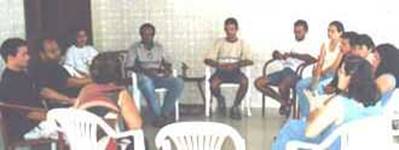 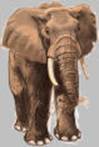 ÉléphantsMûrissent en 18 ans.1 bébé par grossesse.
4 périodes fertiles par anGestation de 22 mois.La famille augmente de 2 à 3 en trois ans.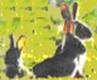 LapinsMûrissent en 4 mois.Moyenne de 7 bébés par grossesse.Presque toujours fertiles.Gestation d’un mois.La famille peut se multiplier par millions en trois ans.